     INTERNATIONAL SLAVIC UNIVERSITY “GAVRILO ROMANOVICH DERZHAVIN” 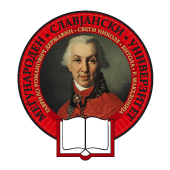                 ERASMUS+ CONFIRMATION OF ARRIVAL/DEPARTURE     INTERNATIONAL SLAVIC UNIVERSITY “GAVRILO ROMANOVICH DERZHAVIN”                 ERASMUS+ CONFIRMATION OF ARRIVAL/DEPARTURE     INTERNATIONAL SLAVIC UNIVERSITY “GAVRILO ROMANOVICH DERZHAVIN”                 ERASMUS+ CONFIRMATION OF ARRIVAL/DEPARTURE     INTERNATIONAL SLAVIC UNIVERSITY “GAVRILO ROMANOVICH DERZHAVIN”                 ERASMUS+ CONFIRMATION OF ARRIVAL/DEPARTURE     INTERNATIONAL SLAVIC UNIVERSITY “GAVRILO ROMANOVICH DERZHAVIN”                 ERASMUS+ CONFIRMATION OF ARRIVAL/DEPARTURE     INTERNATIONAL SLAVIC UNIVERSITY “GAVRILO ROMANOVICH DERZHAVIN”                 ERASMUS+ CONFIRMATION OF ARRIVAL/DEPARTURE     INTERNATIONAL SLAVIC UNIVERSITY “GAVRILO ROMANOVICH DERZHAVIN”                 ERASMUS+ CONFIRMATION OF ARRIVAL/DEPARTURE     INTERNATIONAL SLAVIC UNIVERSITY “GAVRILO ROMANOVICH DERZHAVIN”                 ERASMUS+ CONFIRMATION OF ARRIVAL/DEPARTUREThis document confirms the duration of the student’s ERASMUS+ mobility. It will be taken into account for paying out the scholarship.This document confirms the duration of the student’s ERASMUS+ mobility. It will be taken into account for paying out the scholarship.This document confirms the duration of the student’s ERASMUS+ mobility. It will be taken into account for paying out the scholarship.This document confirms the duration of the student’s ERASMUS+ mobility. It will be taken into account for paying out the scholarship.This document confirms the duration of the student’s ERASMUS+ mobility. It will be taken into account for paying out the scholarship.This document confirms the duration of the student’s ERASMUS+ mobility. It will be taken into account for paying out the scholarship.This document confirms the duration of the student’s ERASMUS+ mobility. It will be taken into account for paying out the scholarship.This document confirms the duration of the student’s ERASMUS+ mobility. It will be taken into account for paying out the scholarship.Name of the student:Name of home Faculty:Type of mobility (BA, MA, PhD):ARRIVAL(to be completed at the student’s arrival at the host University)ARRIVAL(to be completed at the student’s arrival at the host University)ARRIVAL(to be completed at the student’s arrival at the host University)ARRIVAL(to be completed at the student’s arrival at the host University)ARRIVAL(to be completed at the student’s arrival at the host University)ARRIVAL(to be completed at the student’s arrival at the host University)ARRIVAL(to be completed at the student’s arrival at the host University)ARRIVAL(to be completed at the student’s arrival at the host University)Date of the student’s arrival:_____/______/____________/______/____________/______/_______Name of host University:Signature of student:This is to confirm that the student mentioned above is being registered at our University within the framework of the ERASMUS+ program.This is to confirm that the student mentioned above is being registered at our University within the framework of the ERASMUS+ program.This is to confirm that the student mentioned above is being registered at our University within the framework of the ERASMUS+ program.This is to confirm that the student mentioned above is being registered at our University within the framework of the ERASMUS+ program.This is to confirm that the student mentioned above is being registered at our University within the framework of the ERASMUS+ program.This is to confirm that the student mentioned above is being registered at our University within the framework of the ERASMUS+ program.This is to confirm that the student mentioned above is being registered at our University within the framework of the ERASMUS+ program.This is to confirm that the student mentioned above is being registered at our University within the framework of the ERASMUS+ program.Name of ERASMUS+contact person at host University:Signature of ERASMUS+contact person at host University:Official stamp of host UniversityDate:_____/______/____________/______/____________/______/_______DEPARTURE(to be completed at the student’s departure from the host University)DEPARTURE(to be completed at the student’s departure from the host University)DEPARTURE(to be completed at the student’s departure from the host University)DEPARTURE(to be completed at the student’s departure from the host University)DEPARTURE(to be completed at the student’s departure from the host University)DEPARTURE(to be completed at the student’s departure from the host University)DEPARTURE(to be completed at the student’s departure from the host University)DEPARTURE(to be completed at the student’s departure from the host University)Date of the student’s departure:_____/______/____________/______/____________/______/____________/______/____________/______/_______I hereby confirm that I have successfully completed my mobility.I hereby confirm that I have successfully completed my mobility.I hereby confirm that I have successfully completed my mobility.I hereby confirm that I have successfully completed my mobility.I hereby confirm that I have successfully completed my mobility.I hereby confirm that I have successfully completed my mobility.I hereby confirm that I have successfully completed my mobility.I hereby confirm that I have successfully completed my mobility.Signature of student:Name of ERASMUS+contact person at host University:Signature of ERASMUS+contact personat host University:Official stamp of host UniversityDate:Date:_____/______/__________/______/__________/______/__________/______/_____